В Томской области автоинспекторы, ЮИДовцы и дети создали интернет-челлендж по дорожной безопасностиВ Молчановском районе автоинспекторы, ЮИДовцы и дети стали создателями популярного интернет-челленджа с привязкой к тематике дорожной безопасности.Участники смонтировали несколько чередующихся видео: сотрудники ГИБДД с места несения службы, их помощник и дети - из дома. В этой виртуальной эстафете они передают друг другу знак «Пешеходный переход», призывая всех к строгому соблюдению правил перехода проезжей части. Получившееся видео ребята выложили в социальных сетях, - так, они «бросили вызов» нарушителям дорожных правил и пригласили пользователей поддержать идеи дорожной безопасности, приняв участие в челлендже. Такой метод охватит популярные группы социальных сетей региона, тем самым, призовет к соблюдению дорожных правил. 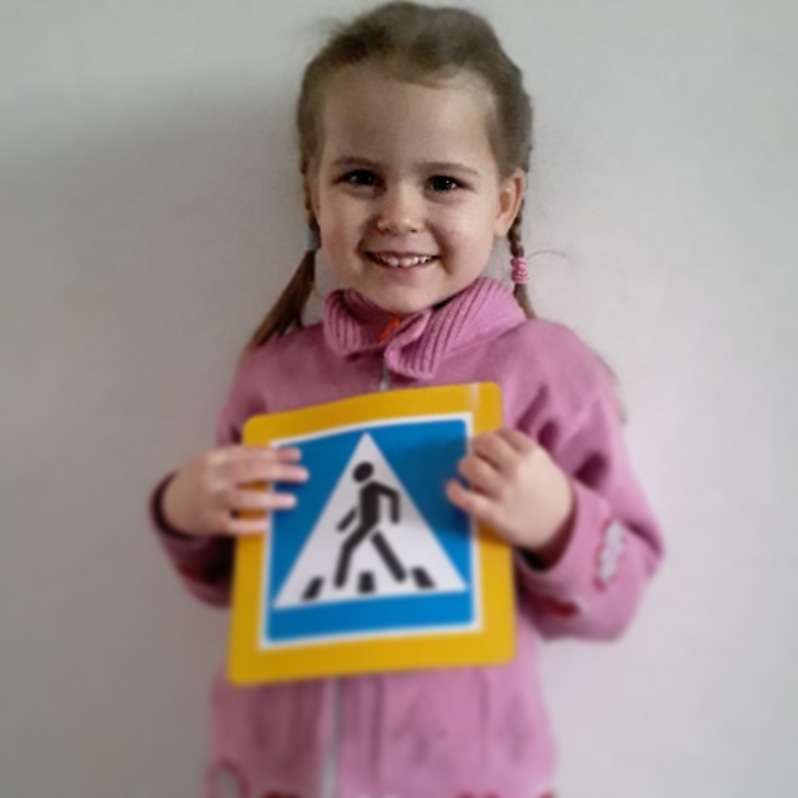 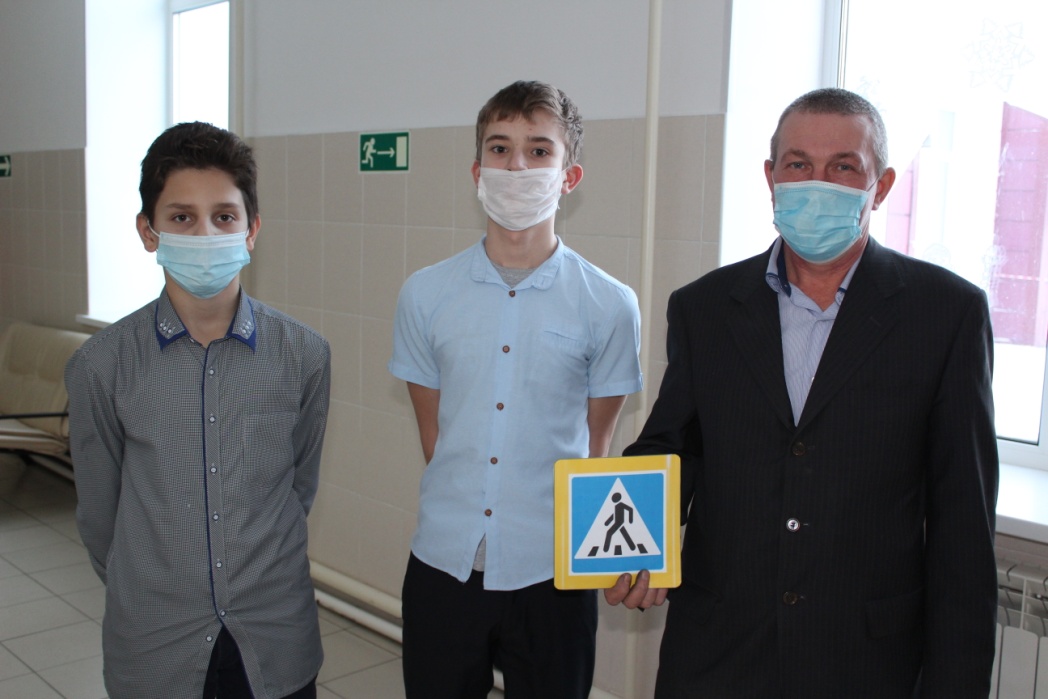 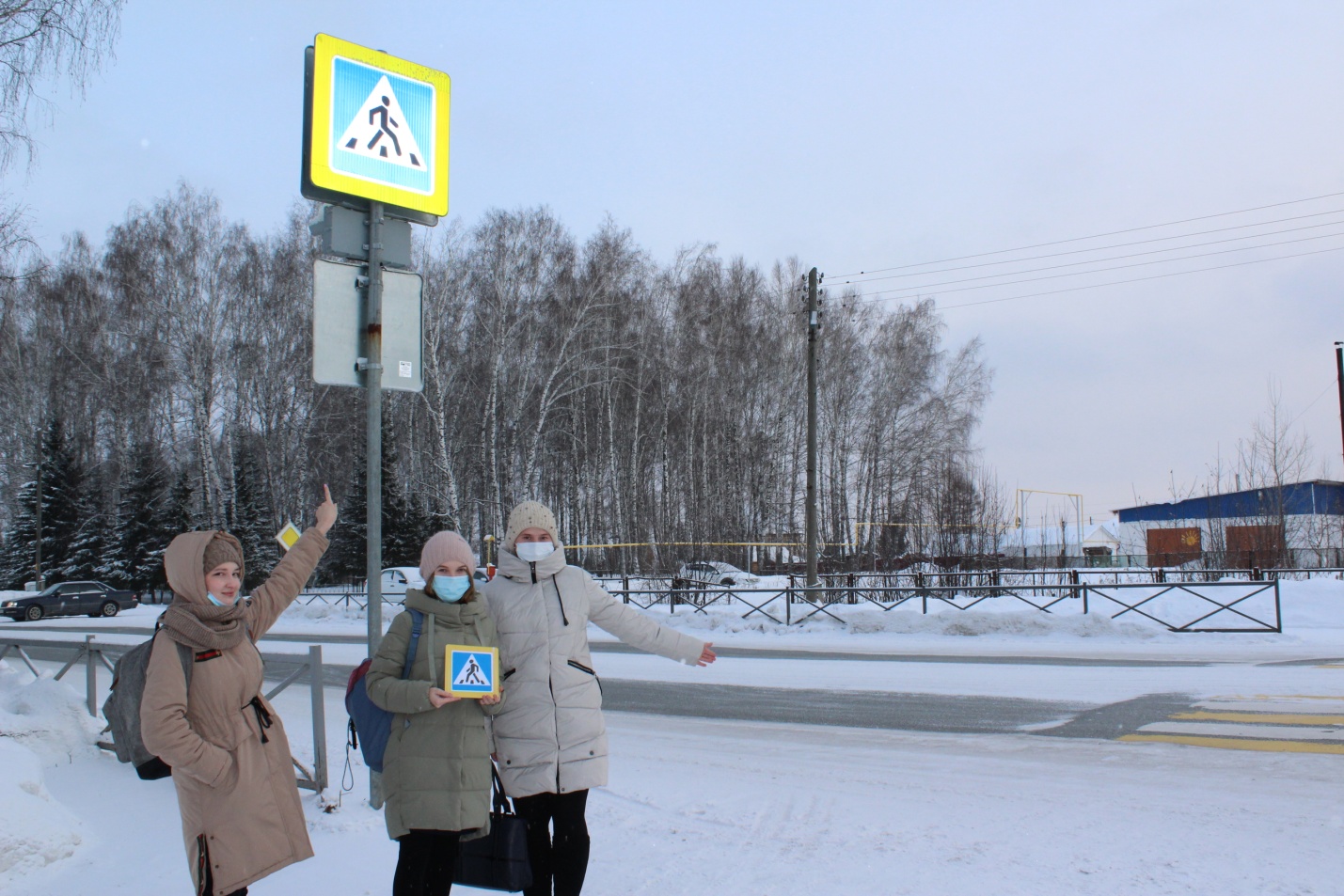 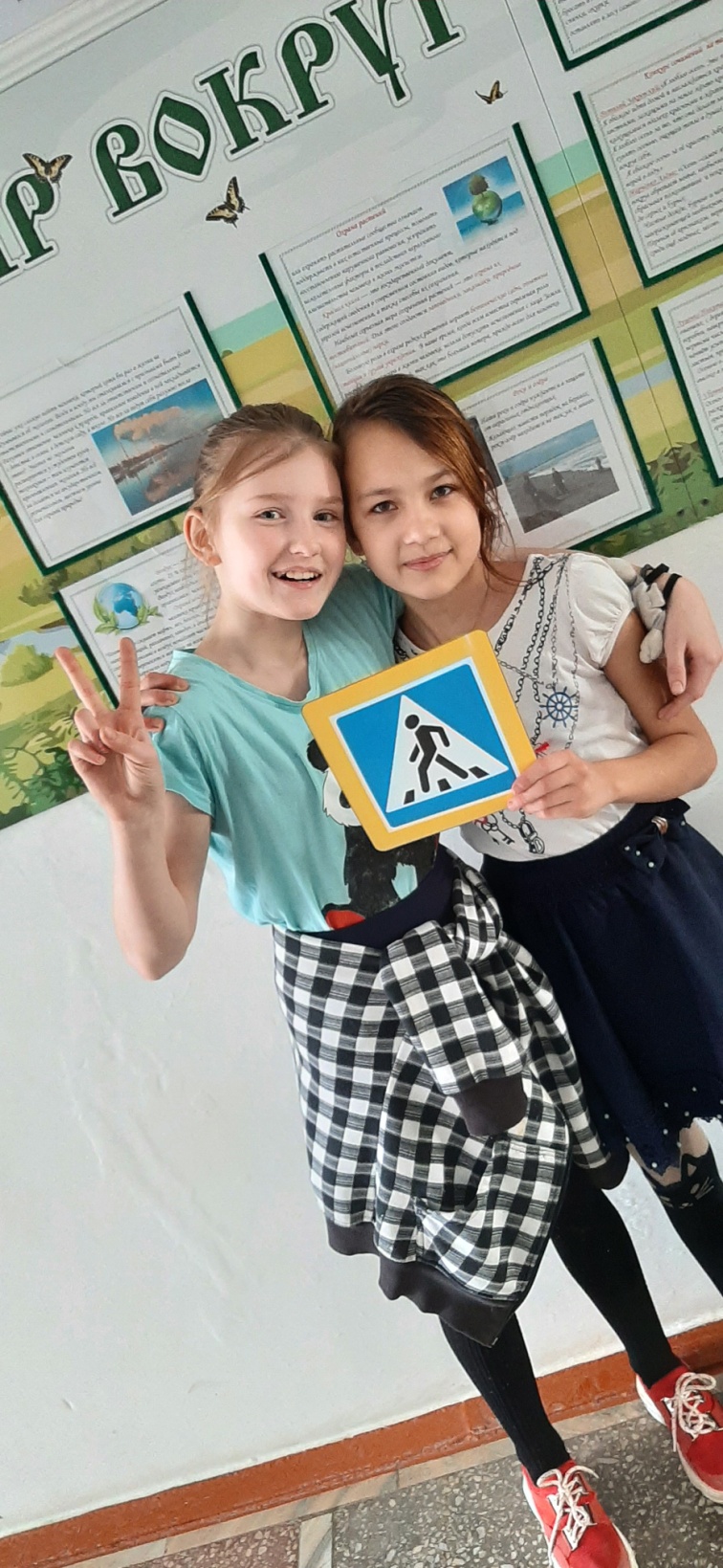 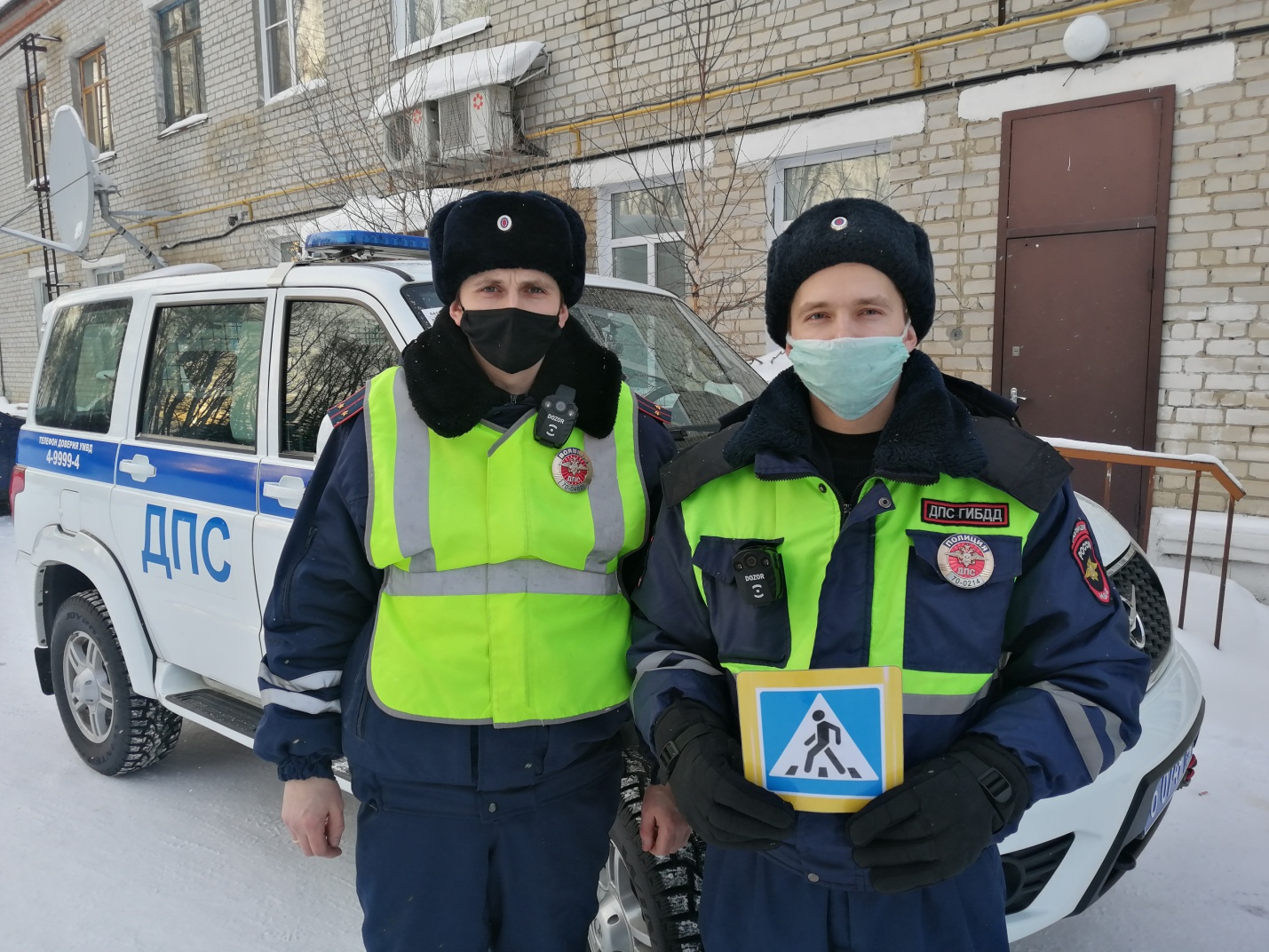 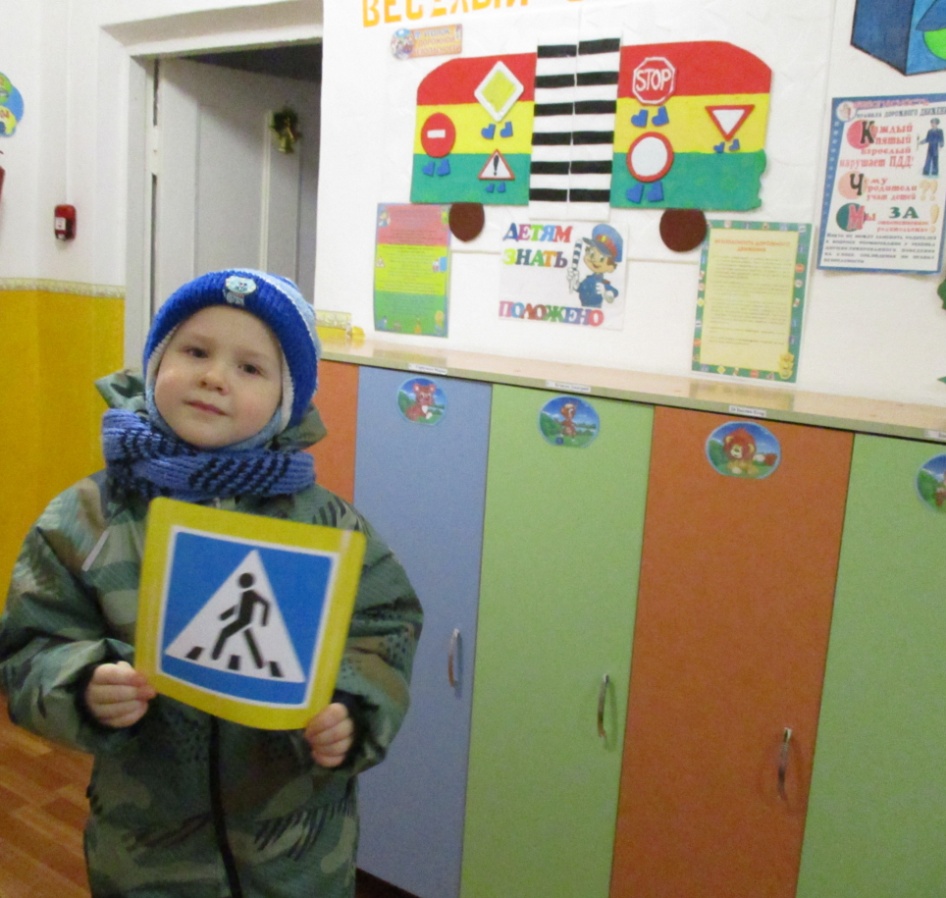 